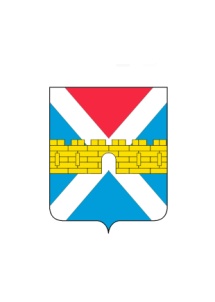 АДМИНИСТРАЦИЯ  КРЫМСКОГО  ГОРОДСКОГО  ПОСЕЛЕНИЯ КРЫМСКОГО РАЙОНАПОСТАНОВЛЕНИЕот ___________________                                                                                                 № ______город КрымскОб утверждении административного регламентапредоставления администрацией Крымского городского поселения Крымского района  муниципальной услуги«Предоставление копий правовых актов администрации муниципального образования»           В соответствии с Федеральным законом от 27 июля 2010 г. № 210-ФЗ   «Об организации предоставления государственных и муниципальных услуг», постановлением Правительства Российской Федерации от 20 июля 2021 г.        № 1228 «Об утверждении Правил разработки и утверждения административных регламентов предоставления государственных услуг,             о внесении изменений в некоторые акты Правительства Российской Федерации и признании утратившими силу некоторых актов и отдельных положений актов Правительства Российской Федерации», руководствуясь постановлением администрации Крымского городского поселения Крымского района                 от 7 ноября 2022 г. № 1072  «Об утверждении Порядка разработки                       и утверждения административных регламентов предоставления муниципальных услуг в администрации Крымского городского поселения Крымского района» п о с т а н о в л я ю:1. Утвердить административный регламент предоставления администрацией Крымского городского поселения Крымского района муниципальной услуги «Предоставление копий правовых актов администрации муниципального образования» (приложение).2. Признать утратившими силу:постановление администрации Крымского городского поселения Крымского района от 24 июня 2016 г. № 915 «Об утверждении административного регламента предоставления администрацией Крымского городского поселения Крымского района  муниципальной услуги «Предоставление копий правовых актов администрации муниципального образования»;постановление администрации Крымского городского поселения Крымского    района   от    4    марта   2019 г.   № 192  «О   внесении   изменений                      2в постановление администрации Крымского городского поселения Крымского района от 24 июня 2016 года № 915  «Об утверждении административного регламента предоставления администрацией Крымского городского поселения Крымского района  муниципальной услуги «Предоставление копий правовых актов администрации муниципального образования»;постановление администрации Крымского городского поселения Крымского района от 2 марта 2021 г. № 202 «О внесении изменений                             в постановление администрации Крымского городского поселения Крымского района от 24 июня 2016 г. № 915  «Об утверждении административного регламента предоставления администрацией Крымского городского поселения Крымского района  муниципальной услуги «Предоставление копий правовых актов администрации муниципального образования».3. Общему отделу администрации Крымского городского поселения Крымского района (Колесник С.С.) обнародовать  настоящее постановление                    в соответствии с утвержденным порядком обнародования муниципальных правовых актов Крымского городского поселения Крымского района.4. Организационному отделу администрации Крымского городского поселения Крымского района (Завгородняя Е.Н.) разместить настоящее постановление на официальном сайте администрации Крымского городского поселения Крымского района в сети Интернет.5. Контроль за выполнением настоящего постановления возложить                   на исполняющего обязанности заместителя главы Крымского городского поселения Крымского района Климова С.В.6. Постановление вступает в силу после его официального обнародования. Глава Крымского городского  поселения Крымского района                                                                 Я.Г. Будагов